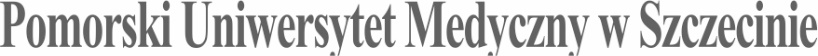 SYLABUS ZAJĘĆInformacje ogólneInformacje szczegółowe*Przykładowe sposoby weryfikacji efektów uczenia się:EP – egzamin pisemnyEU – egzamin ustnyET – egzamin testowyEPR – egzamin praktycznyK – kolokwiumR – referatS – sprawdzenie umiejętności praktycznychRZĆ – raport z ćwiczeń z dyskusją wynikówO – ocena aktywności i postawy studenta SL – sprawozdanie laboratoryjneSP – studium przypadkuPS – ocena umiejętności pracy samodzielnejW – kartkówka przed rozpoczęciem zajęćPM – prezentacja multimedialnai inneNazwa ZAJĘĆ:                                        FILOZOFIANazwa ZAJĘĆ:                                        FILOZOFIARodzaj ZAJĘĆObowiązkowy/obieralny (wybrać)Wydział PUM Katedry Medycyny Społecznej, Zakład Zdrowia Publicznego i Medycyny SpołecznejKierunek studiów Psychologia zdrowiaSpecjalność nie dotyczyPoziom studiów jednolite magisterskie, pierwszego stopnia, drugiego stopniaForma studiówstacjonarneRok studiów /semestr studiówRok 1,  semestr pierwszyLiczba przypisanych punktów ECTS 2Formy prowadzenia zajęć(liczba godzin)Wykłady: 20 h, seminaria:10 h Sposoby weryfikacji i oceny efektów uczenia się zaliczenie na ocenę: opisowe testowe praktyczne ustne zaliczenie bez oceny  egzamin końcowy: opisowy testowy praktyczny ustnyKierownik jednostkiProf. dr hab. n. zdr. Beata Karakiewicz, fampiel@pum.edu.plAdiunkt dydaktyczny lub osoba odpowiedzialna za przedmiotOsoba prowadząca zajęcia: dr n. hum. Krzysztof Zdziarski, krzysztof.zdziarski@pum.edu.pl 
Adiunkt dydaktyczny: dr n. zdr. Artur Kotwas artur.kotwas@pum.edu.plNazwa i dane kontaktowe jednostkiKatedra Medycyny Społecznej, Zakład Medycyny Społecznej i Zdrowia Publicznego Pomorski Uniwersytet Medyczny w Szczecinie, ul. Żołnierska 48, pok. 302, 
71-210 Szczecin. Tel. +48 91 48 00 920Strona internetowa jednostkihttps://www.pum.edu.pl/wydzialy/wydzial-nauk-o-zdrowiu/katedra-medycyny-spolecznejJęzyk prowadzenia zajęćpolskiCele zajęćCele zajęć1. Zapoznanie z głównymi nurtami filozofii i ich oddziaływaniem dla psychologii zdrowia2. Rozwijanie umiejętności krytycznego myślenia i analizy filozoficznej3. Zrozumienie filozoficznych podstaw praktyki psychologii zdrowia4. Rozwój umiejętności argumentacji i prowadzenia debat filozoficznychWymagania wstępne w zakresieWiedzyPodstawowa wiedza w zakresie humanistycznego pojmowania człowiekaWymagania wstępne w zakresieUmiejętnościUmiejętność czytania, interpretowania i krytycznej analizy tekstów filozoficznychWymagania wstępne w zakresieKompetencji społecznychUdzielanie i przyjmowanie informacji zwrotnej i gotowość do gromadzenia doświadczeń praktycznychEFEKTY UCZENIA SIĘEFEKTY UCZENIA SIĘEFEKTY UCZENIA SIĘEFEKTY UCZENIA SIĘlp. efektu uczenia się Student, który zaliczył ZAJĘCIAwie/umie/potrafi:SYMBOL (odniesienie do) efektów uczenia się dla kierunkuSposób weryfikacji efektów uczenia się*W01Posiada podstawową wiedzę na temat wybranych koncepcji filozoficznych, 
w szczególności: koncepcji z zakresu filozofii człowieka, filozofii umysłu oraz filozofii naukiK_W45O, PMU01Posiada pogłębioną umiejętność przygotowania różnych prac pisemnych w obszarze właściwym 
dla psychologii lub w obszarze interdyscyplinarnymK_U18O, PSU02Ma umiejętności językowe w zakresie dziedzin nauki i dyscyplin naukowych, właściwych dla studiowanego kierunku studiówK_U43O, PSK01Poddaje krytycznej analizie własne poglądy oraz jest gotowy do ich zmiany otrzymując nowe dane 
i argumentyK_06O, PSTabela efektów UCZENIA SIĘ w odniesieniu do formy zajęćTabela efektów UCZENIA SIĘ w odniesieniu do formy zajęćTabela efektów UCZENIA SIĘ w odniesieniu do formy zajęćTabela efektów UCZENIA SIĘ w odniesieniu do formy zajęćTabela efektów UCZENIA SIĘ w odniesieniu do formy zajęćTabela efektów UCZENIA SIĘ w odniesieniu do formy zajęćTabela efektów UCZENIA SIĘ w odniesieniu do formy zajęćTabela efektów UCZENIA SIĘ w odniesieniu do formy zajęćTabela efektów UCZENIA SIĘ w odniesieniu do formy zajęćlp. efektu uczenia sięEfekty uczenia sięForma zajęćForma zajęćForma zajęćForma zajęćForma zajęćForma zajęćForma zajęćlp. efektu uczenia sięEfekty uczenia sięWykładSeminariumĆwiczeniaĆwiczenia kliniczneSymulacjeE-learning Inne formyW01Posiada podstawową wiedzę na tematxU01Posiada pogłębioną umiejętnośćxU02Ma umiejętności językowe w zakresiexKO1Poddaje krytycznej analizie własnexTABELA TREŚCI PROGRAMOWYCHTABELA TREŚCI PROGRAMOWYCHTABELA TREŚCI PROGRAMOWYCHTABELA TREŚCI PROGRAMOWYCHlp. treści programowejTreści programoweLiczba godzinOdniesienie do efektów uczenia się do ZAJĘĆSemestr zimowySemestr zimowySemestr zimowySemestr zimowyWykładyWykładyWykładyWykładyTK01Wprowadzenie do filozofii ( definicje filozofii,główne działy filozofii: metafizyka, epistemologia, etyka)2W01, U01TK02Antropologia filozoficzna (filozoficzne koncepcje człowieka, zastosowanie w psychologii zdrowia)2W01, K01TK03Zdrowie i choroba w kontekście filozoficznym (definicje zdrowia i choroby, holistyczne 
i redukcjonistyczne podejścia do zdrowia)2W01, K01TK04Filozofia pozytywna i psychologia zdrowia (dobrostanu, psychologii a pozytywna)2W01, K01TK05Filozofia języka i psychologia (język, komunikacja interpersonalna)2W01, U02TK06Problemy etyczne w psychologii zdrowia (prywatność, poufność, empatia)2W01, U02TK07Interdyscyplinarność w psychologii zdrowia2W01, U02TK08Zdrowie psychiczne w różnych tradycjach religijnych ( islam, chrześcijaństwo, judaizm)2W01, U01TK09Filozofia pokoju i konfliktu (teorie filozoficzne dotyczące konfliktów międzykulturowych 
i międzyreligijnych na przykładzie Palestyny 
i Izraela)2W01, U01TK010Filozoficzne podejścia do zdrowia w kulturze palestyńskiej (podejście holistyczne, praktyki duchowe)2W01, U01SeminariaSeminariaSeminariaSeminariaTK01Prezentacja wybranych filozofów starożytności2U02, K01TK02Prezentacja wybranych filozofów średniowiecza2U02, K01TK03Prezentacja wybranych filozofów renesansu2U02, K01TK04Prezentacja wybranych filozofów nowożytności 2U02, K01TK05Prezentacja wybranych filozofów IX i XX wieku2U02, K01Zalecana literatura:Literatura podstawowa1. Szacki J., Filozofia XII w., Poznań 2008.2. Ingarden R., Książeczka o człowieku, Państwowe Wydawnictwo Naukowe (PWN), Warszawa 19723. Vetulani J., Mózg: fascynacje, problemy, tajemnice, Wyd. Homini, Kraków 2010Literatura uzupełniająca1. Szyszkowska M., Filozofia w służbie człowieka, Warszawa 19882. Flis A., Religia i kultura, Zakład Wydawniczy "Nomos", Kraków 2002Nakład pracy studenta  Nakład pracy studenta  Forma nakładu pracy studenta (udział w zajęciach, aktywność, przygotowanie sprawozdania, itp.)Obciążenie studenta [h]Obciążenie studenta [h]Forma nakładu pracy studenta (udział w zajęciach, aktywność, przygotowanie sprawozdania, itp.)W ocenie (opinii) nauczycielaW ocenie (opinii) nauczycielaGodziny kontaktowe z nauczycielem3030Przygotowanie do ćwiczeń/seminarium55Czytanie wskazanej literatury55Napisanie raportu z laboratorium/ćwiczeń/przygotowanie projektu/referatu itp.Przygotowanie do kolokwium/kartkówkiPrzygotowanie do egzaminu1010Inne …..Sumaryczne obciążenie pracy studenta5050Punkty ECTS 2UwagiUwagi